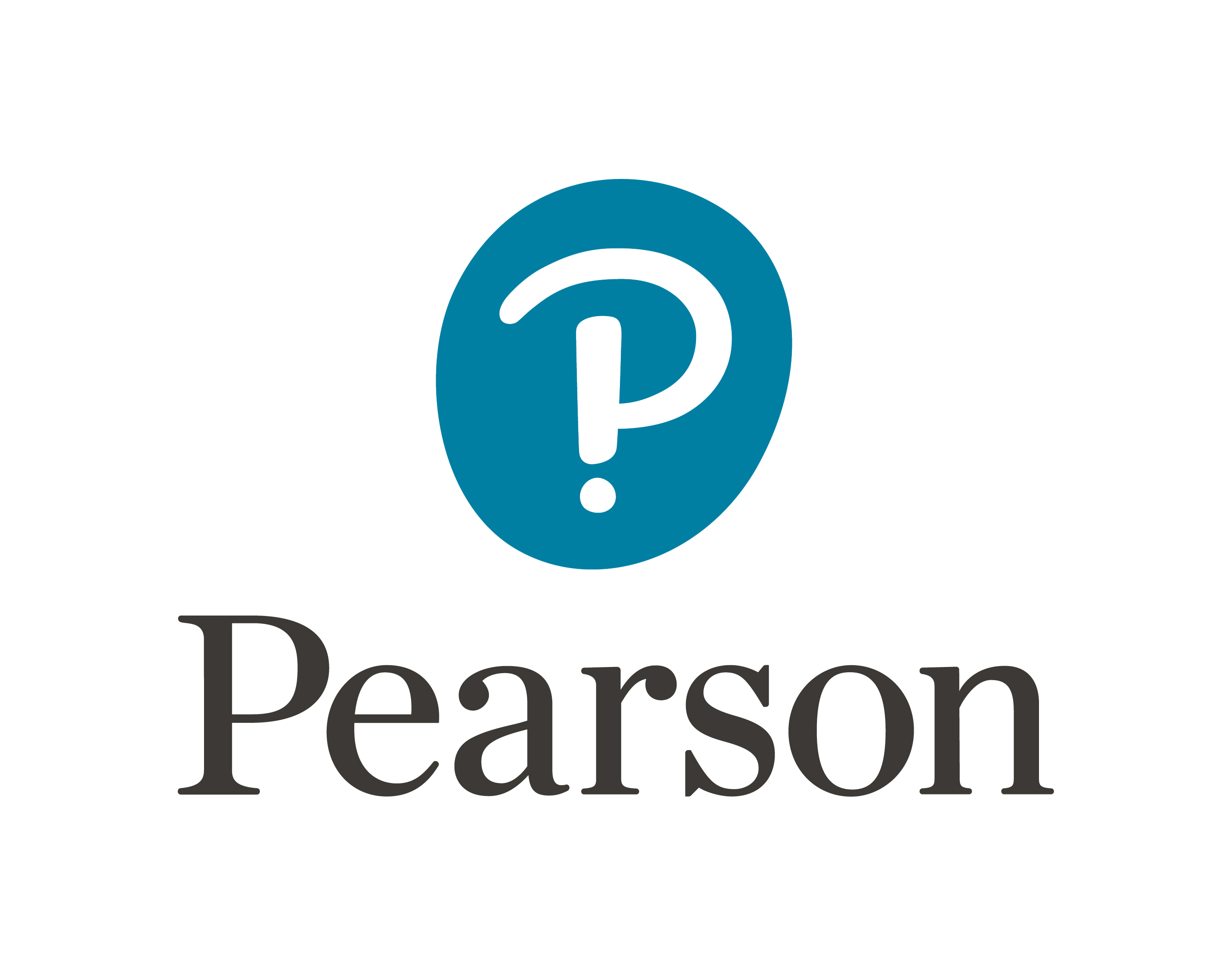 Resource Checklist FormIt is mandatory to answer every question on this form. Failure to do so may result in your application being delayed or rejected. This form must be signed by the Head of Centre – this is the person who has overall accountability for the delivery of Pearson qualifications at the centre. Please return form along with your application to:Schools – examsofficers@pearson.comFE – fecentresupport@pearson.comWBL – wblcustomerservices@pearson.comSystemsDoes the centre have the equipment listed below? Ideally, we would recommend that centres use PC's with higher specs to give learners the best experience possible throughout the course. Please see attached documents for the recommended specifications of PC’sIT SupportDoes the centre have support from IT to install games, software and establish the course, including giving access through firewalls?For example, this includes downloading games and software onto the PCs via clients such as Steam, StreamLabs and BattleNet, and uploading videos to sites such as YouTube and online blogs.            Yes 			No Does the centre have continuing IT support throughout the year?Every game and software will go through updates and patches - the IT team may need to help throughout the academic year to keep everything up to date.Yes 		   NoSoftware RequirementsGames - Learners will need to access at least one of these games from their centre. If learners’personal accounts are not used, then schools/colleges will have to purchase licenses for each game.Please indicate if the centre and/or learners have access to these games, or similar.Please indicate if the centre and/or learners have access to these streaming platforms, or similar.Please indicate if the centre and/or learners have access to the recording software below, or similar.Please indicate if the centre and/or learners have access to the editing software below, or similar.Please indicate if the centre and/or learners have access to these game/esports sites.Please indicate if the centre is willing to enter team(s) into the British Esports Championships for schools and colleges Delivery StaffPlease be aware of the cross circular nature of this course, and please indicate the staff delivering this course below.EquipmentY/NTower/UnitMonitorMouseKeyboardController – Optional (Recommended)Headset – Optional (Recommended)Mic – Optional (Recommended)Camera- Optional (Streaming)GamesY/NOverwatch – Battle.netLeague of Legends – Riot Client (Free to play)Rocket League - SteamFortnite - Epic Games (Free to play)OtherStreaming PlatformY/NTwitchYouTubeDiscordMixerOtherRecording SoftwareY/NOpen Broadcaster Software - OBSStreamlabs OBSBandicamXSplit GamecasterNvidia GeForce ExperienceAMD ReLiveOtherEditing SoftwareY/NAdobe Prem ProAdobe After EffectsCyberlinkHitfilm ExpressVideoPadOtherSitesY/NTwitchYouTubeAvailable to upload gamesAny sites that are required for research that may be blocked under normal circumstancesY/NNamePosition/Role